Humanitarna prodajna izložbaI ove školske godine, održali smo Božićnu prodajnu izložbu u prostorijama naše škole .Sva prikupljena sredstva donirat će se  udruzi Zdenac za "Naše kumče".Ove godine naše kumče je Briggitte Castillo iz Ekvadora, misija Palo Queneno.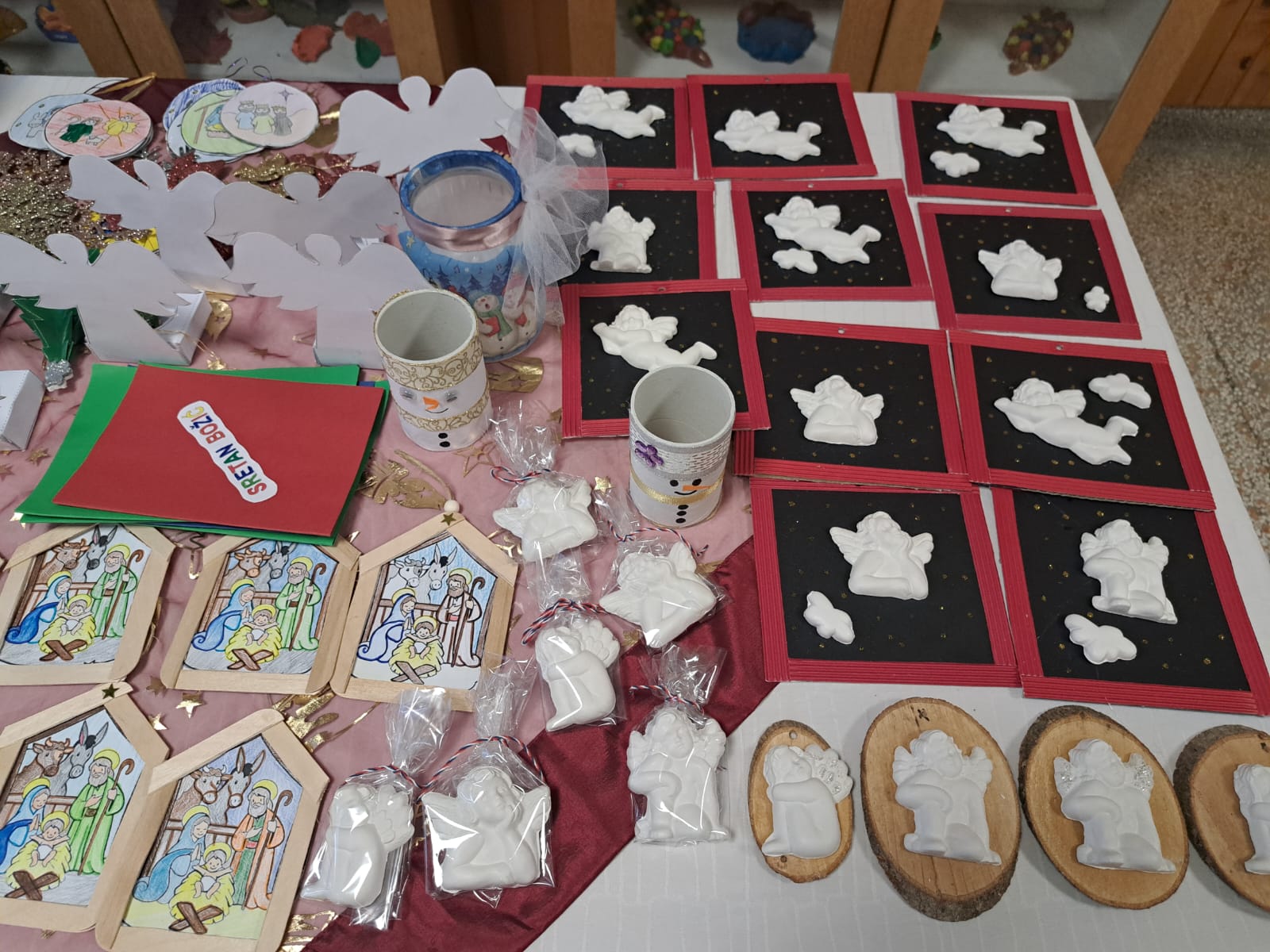 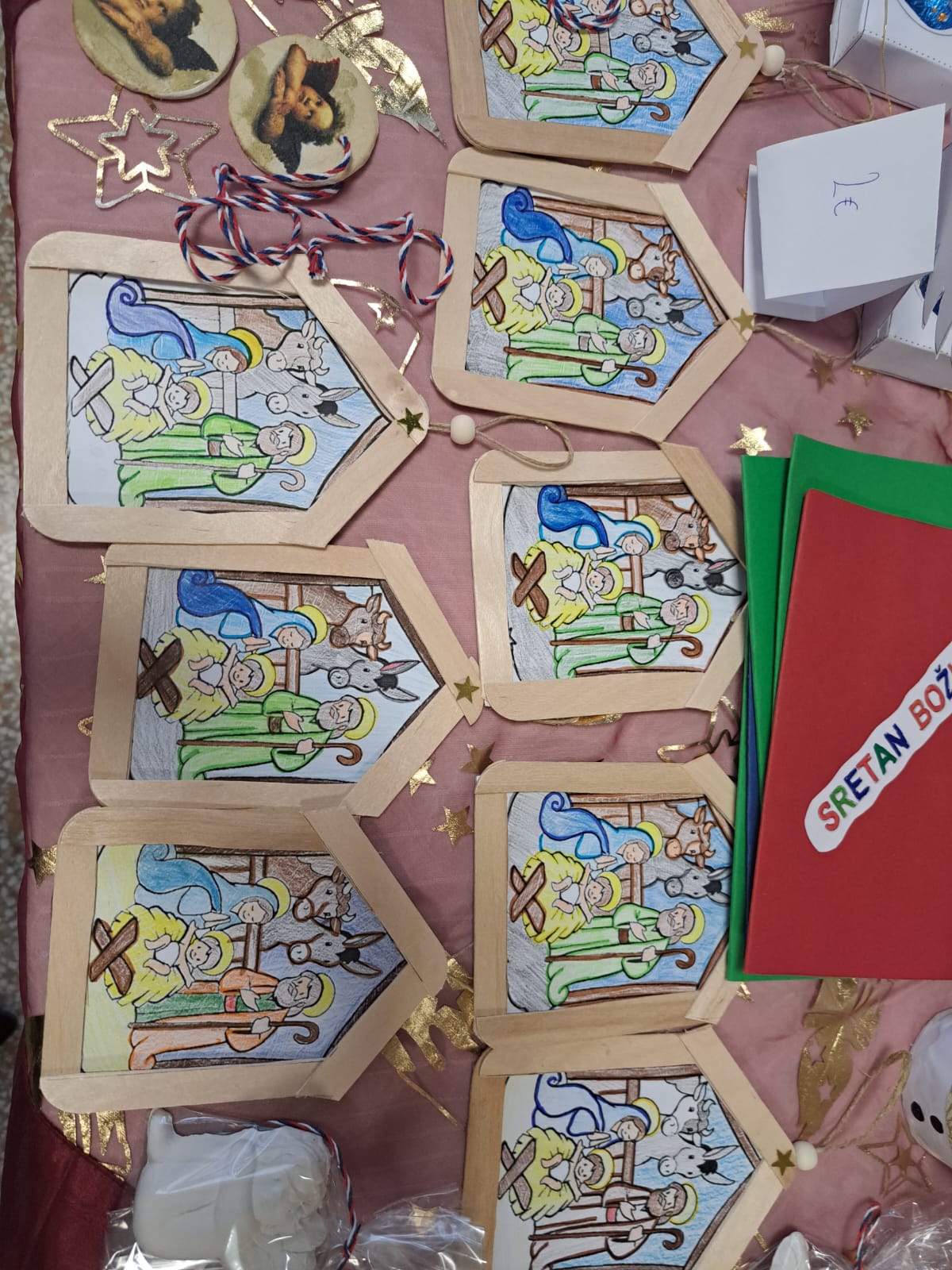 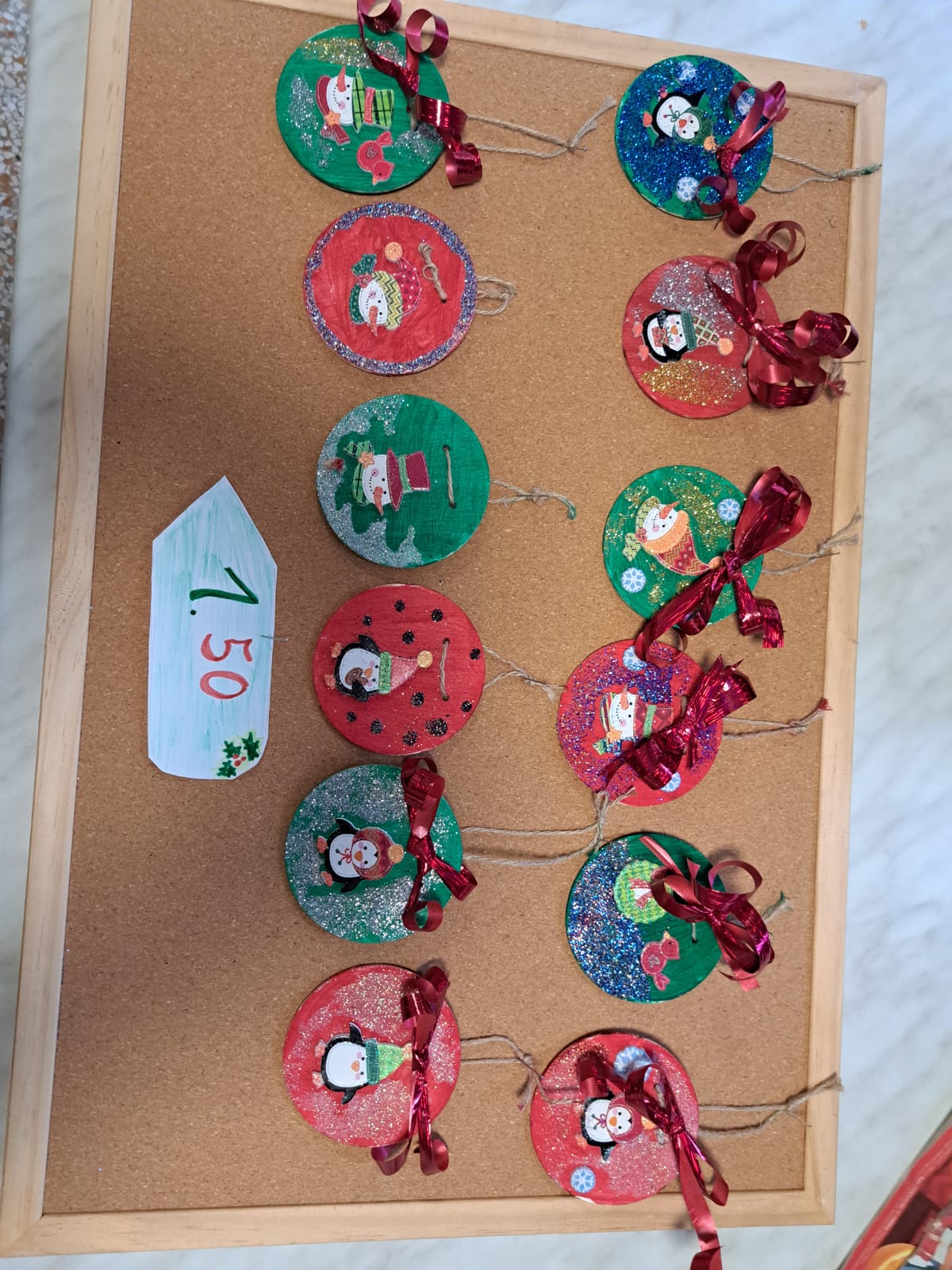 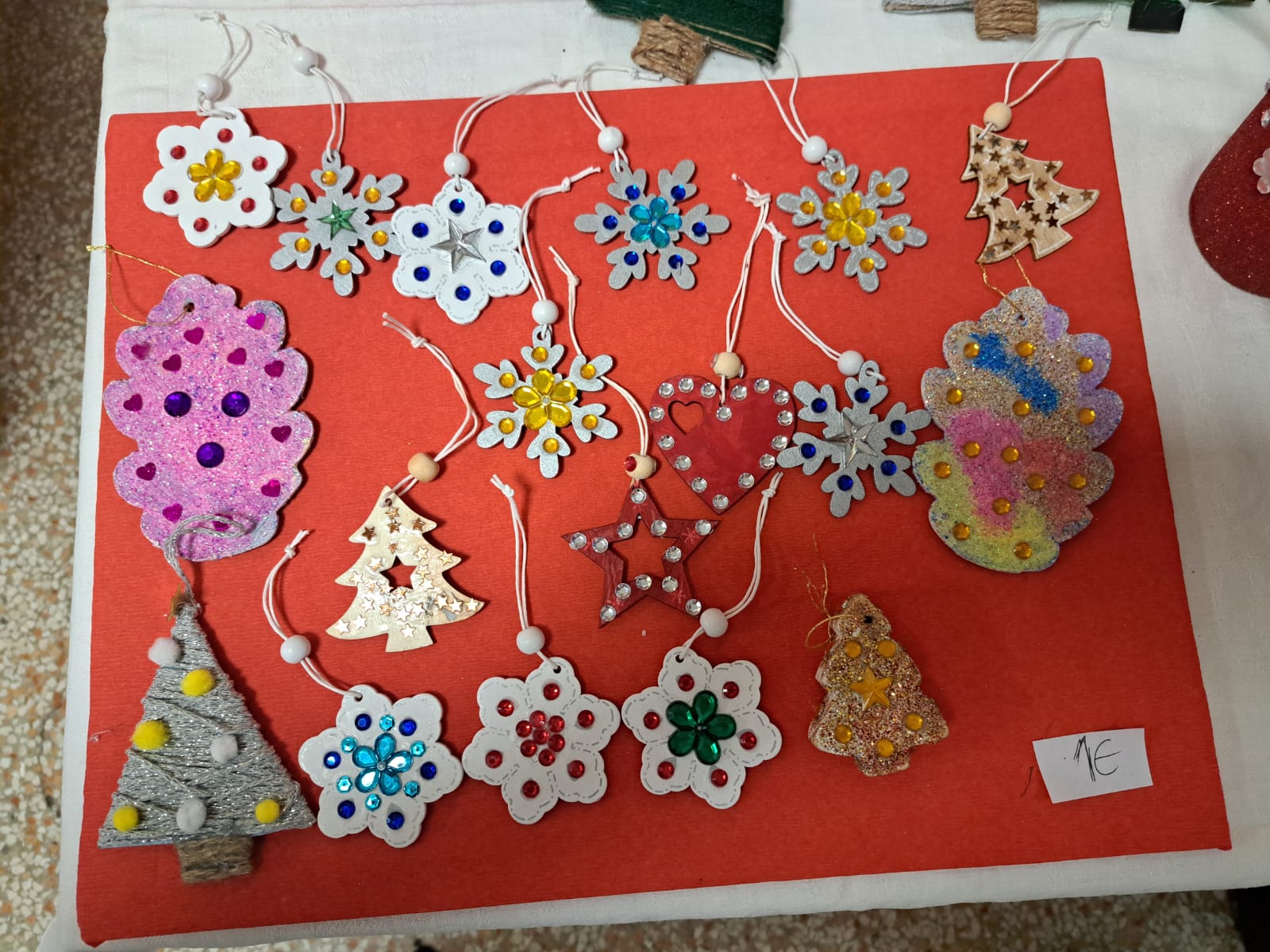 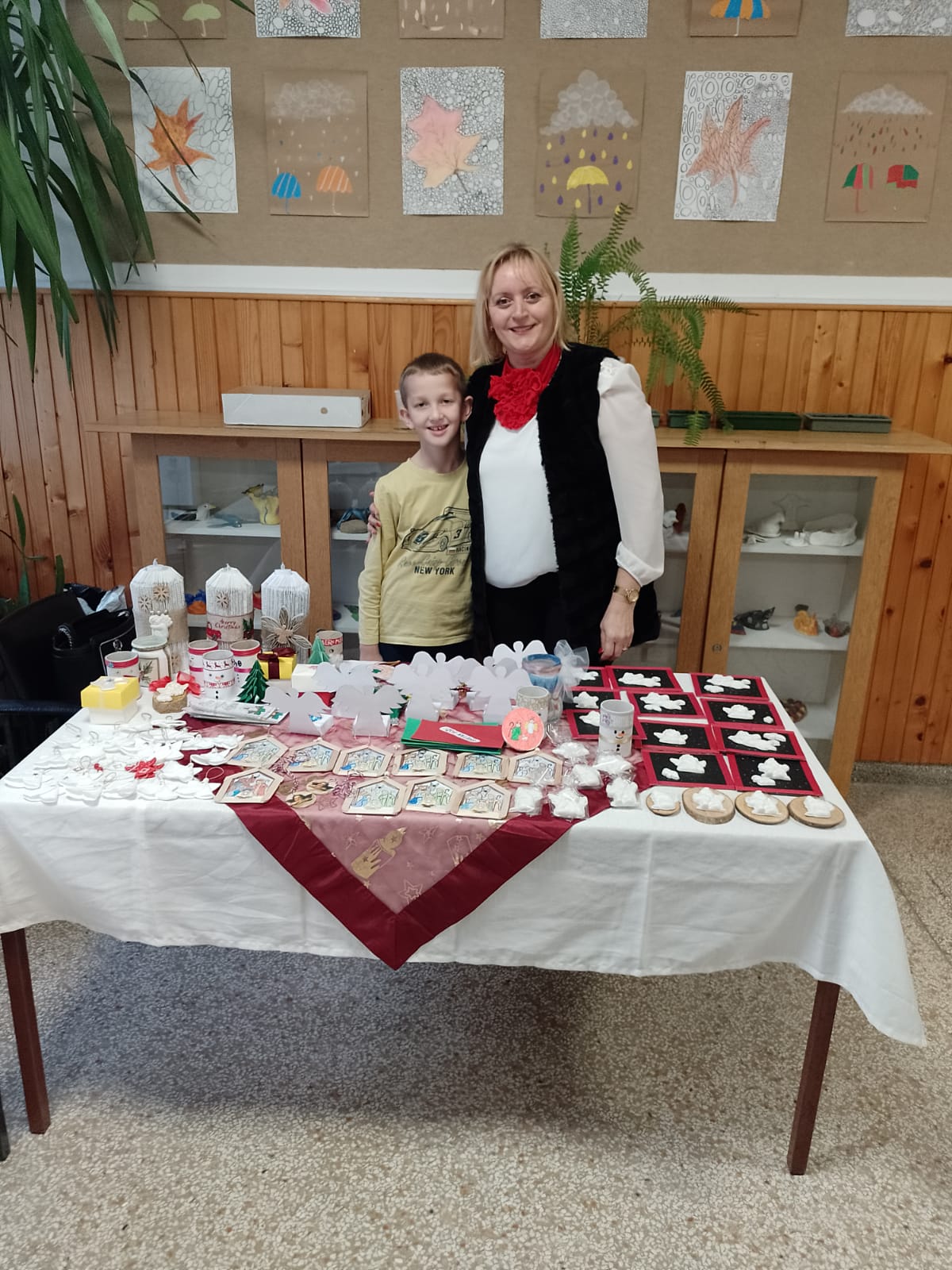 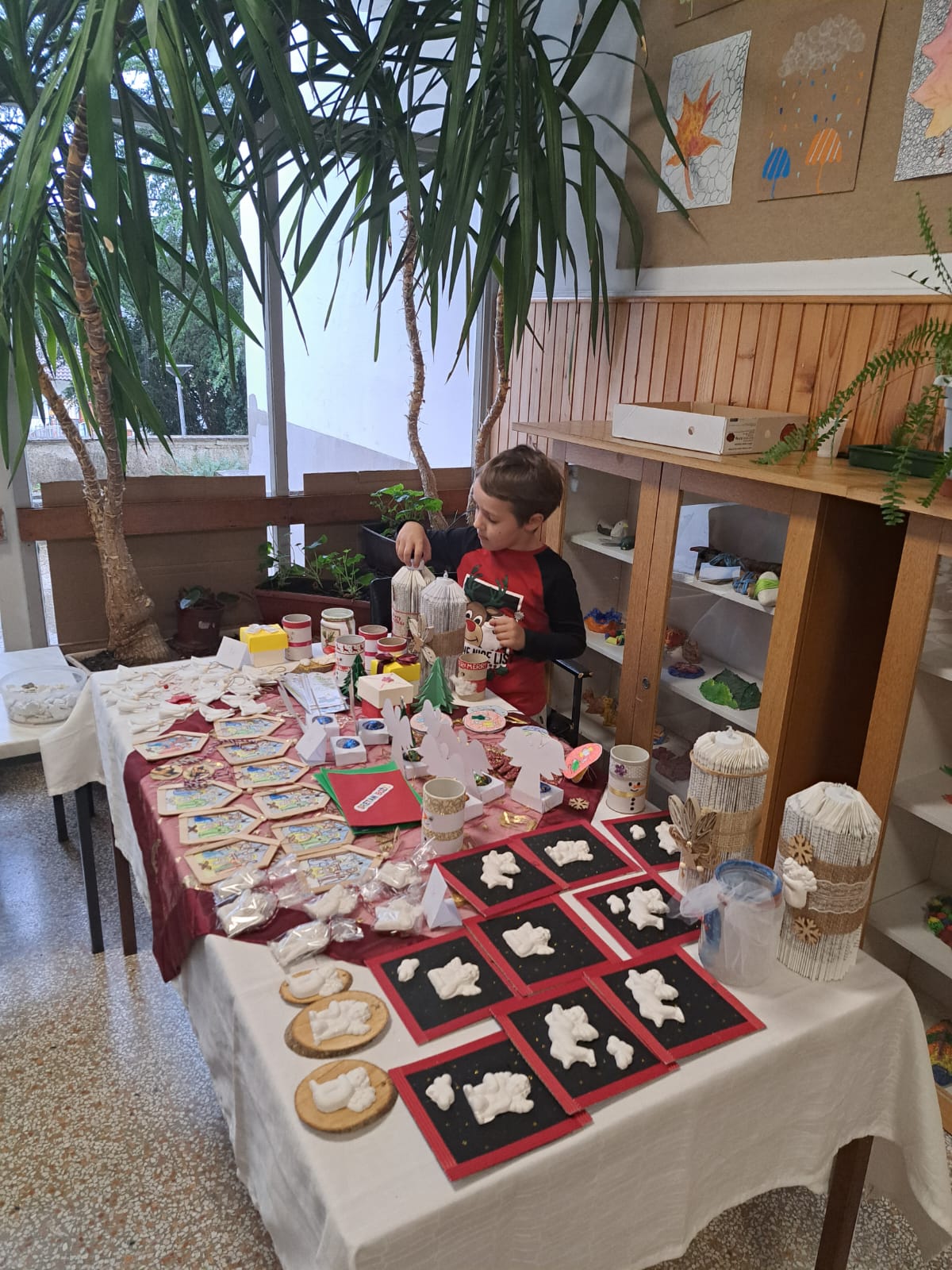 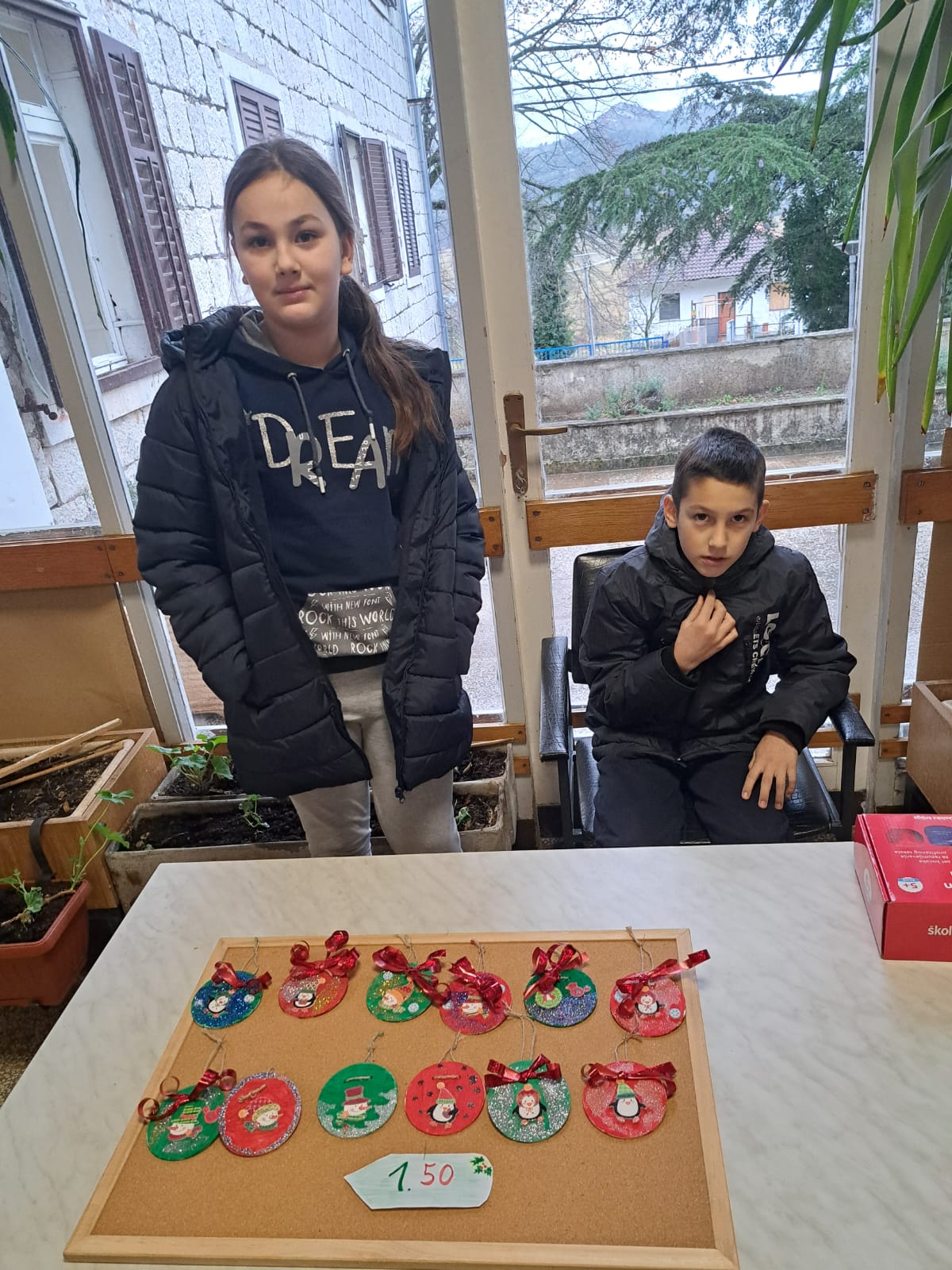 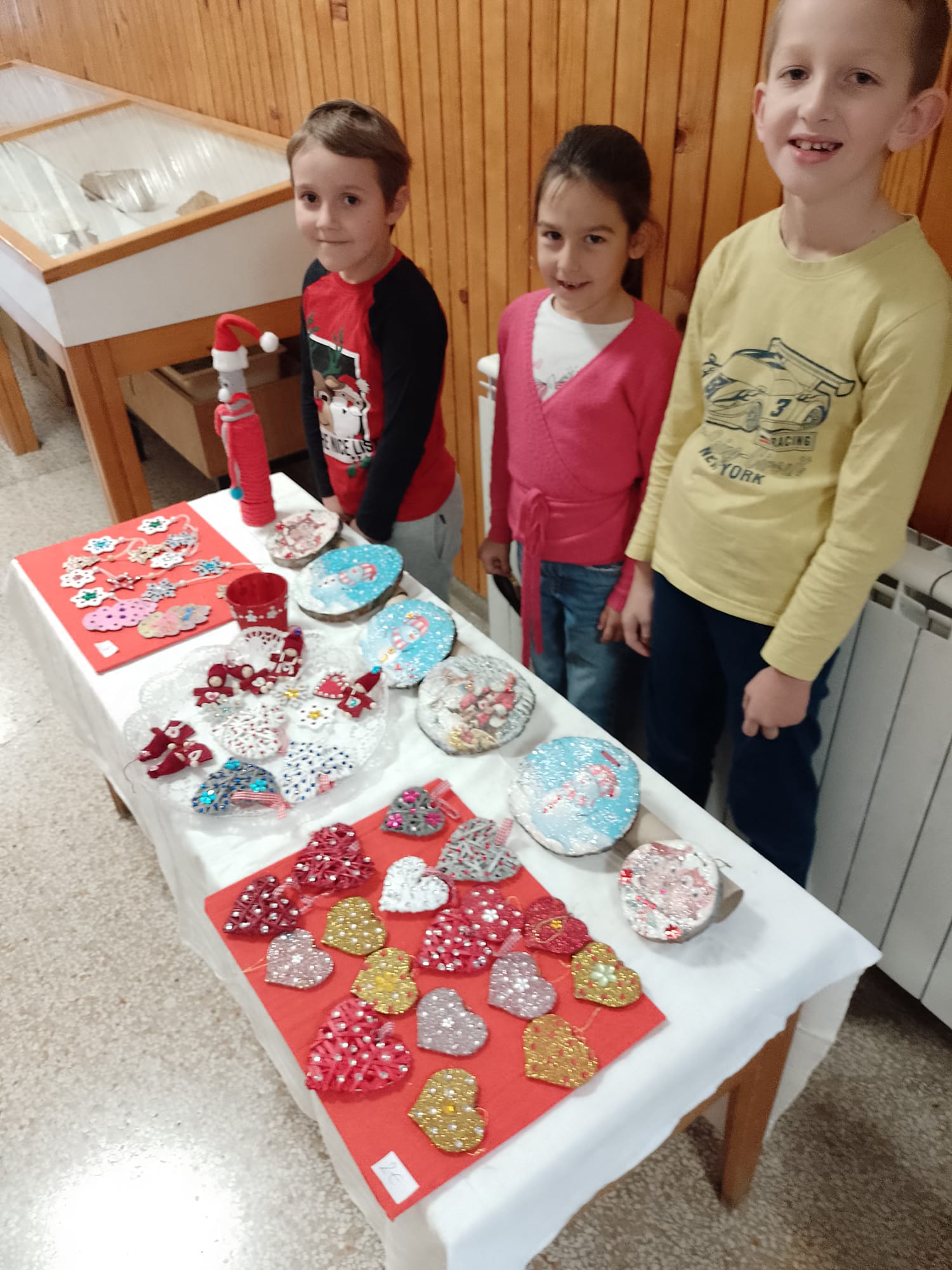 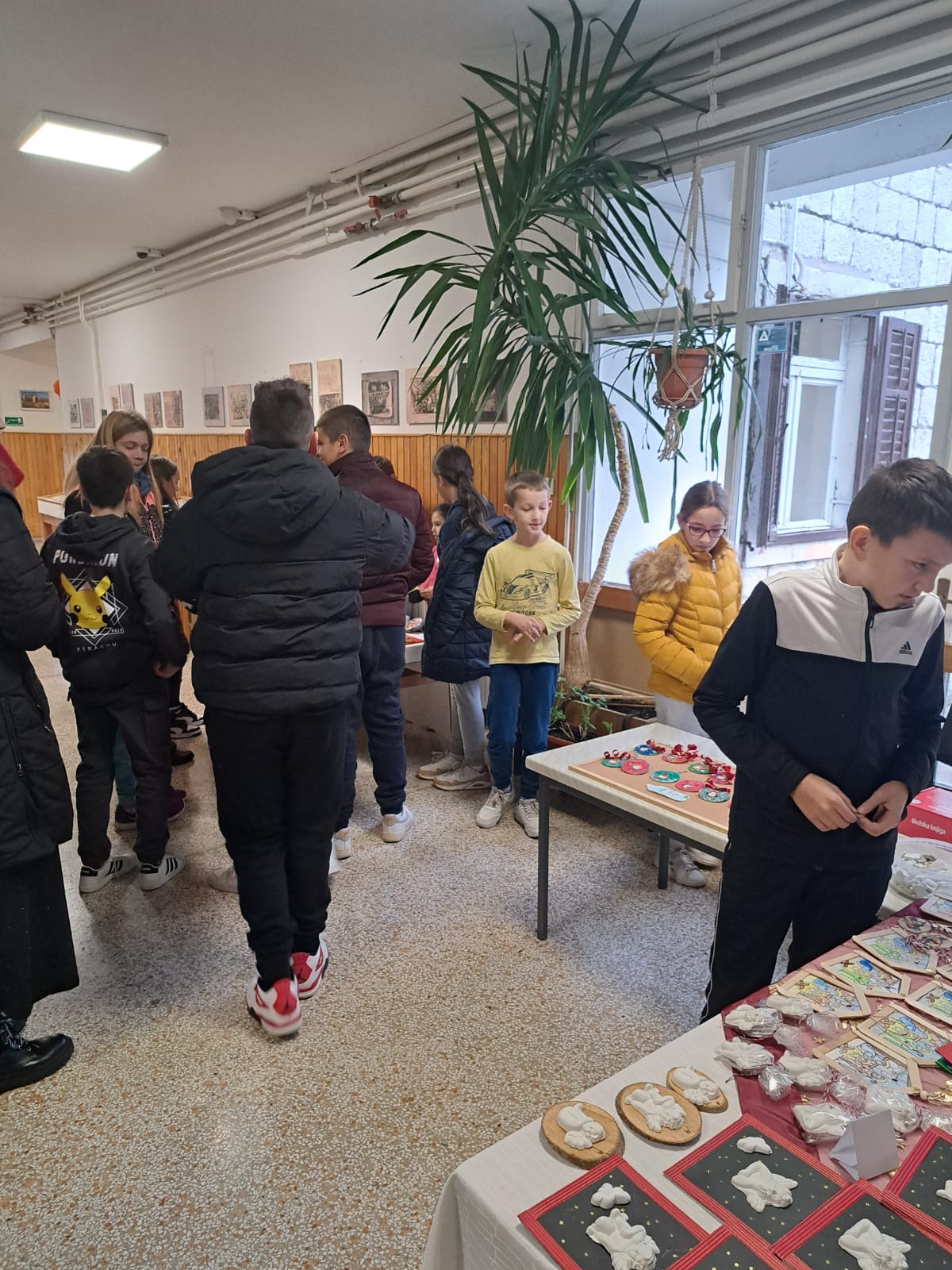 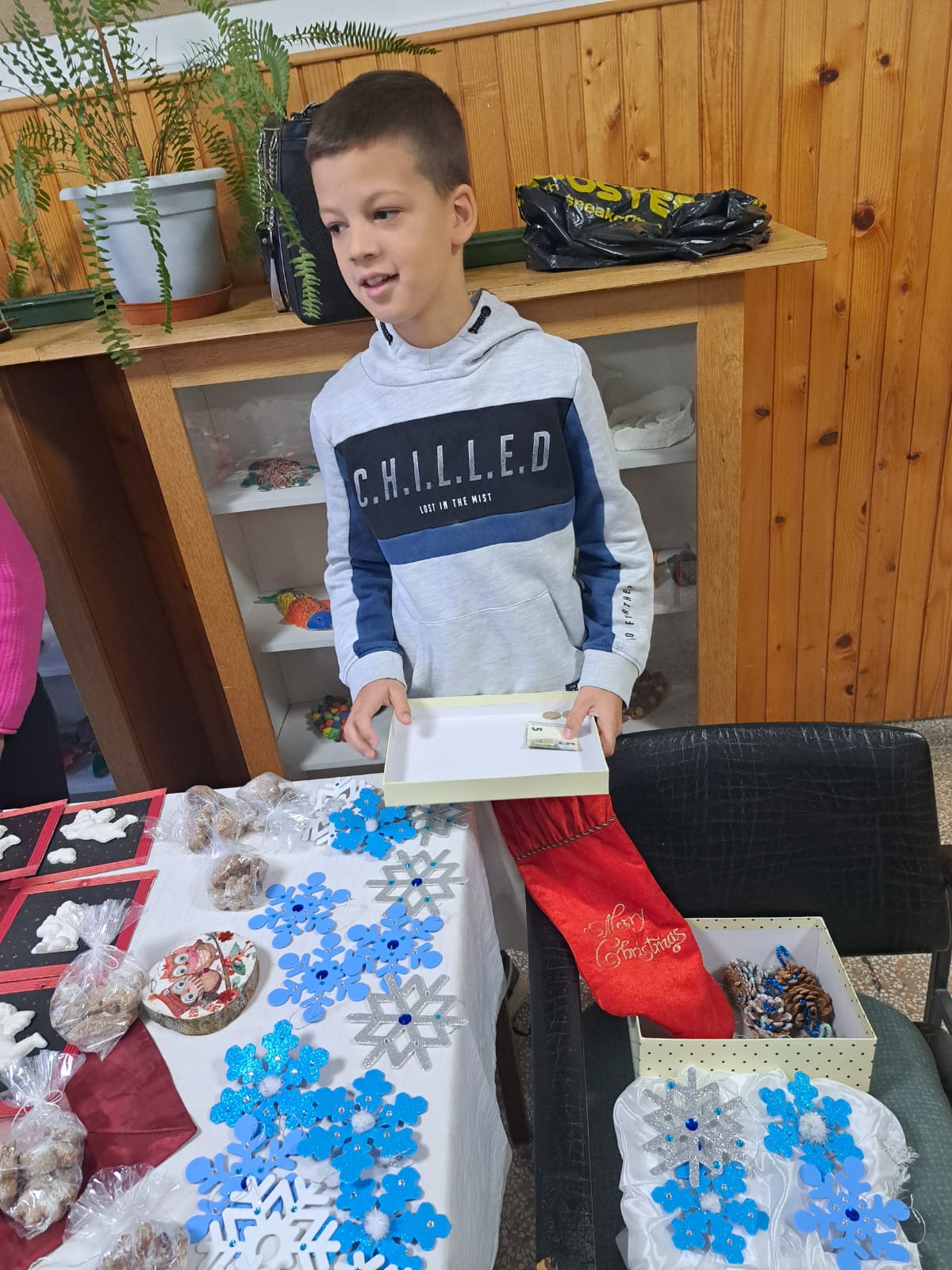 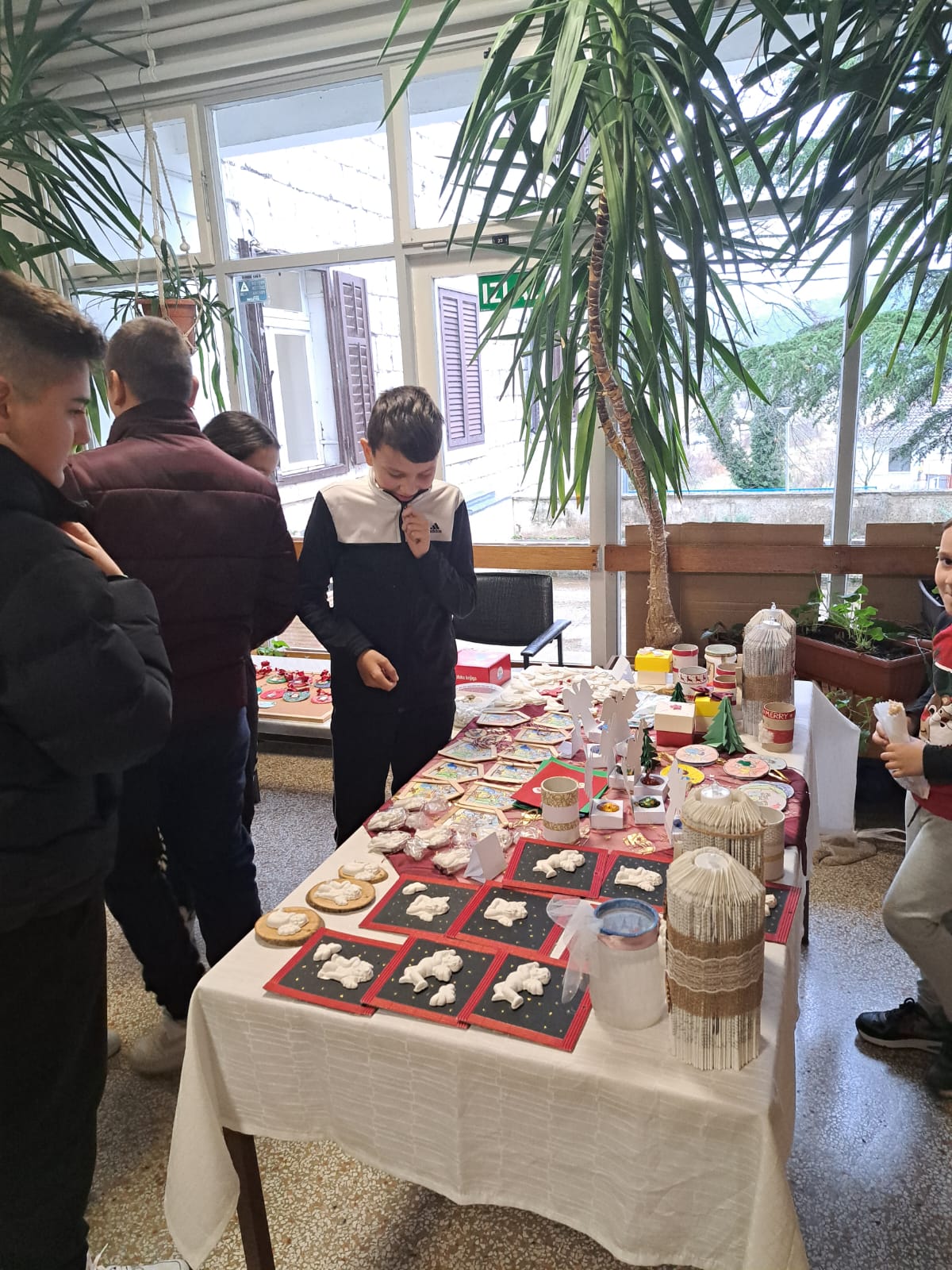 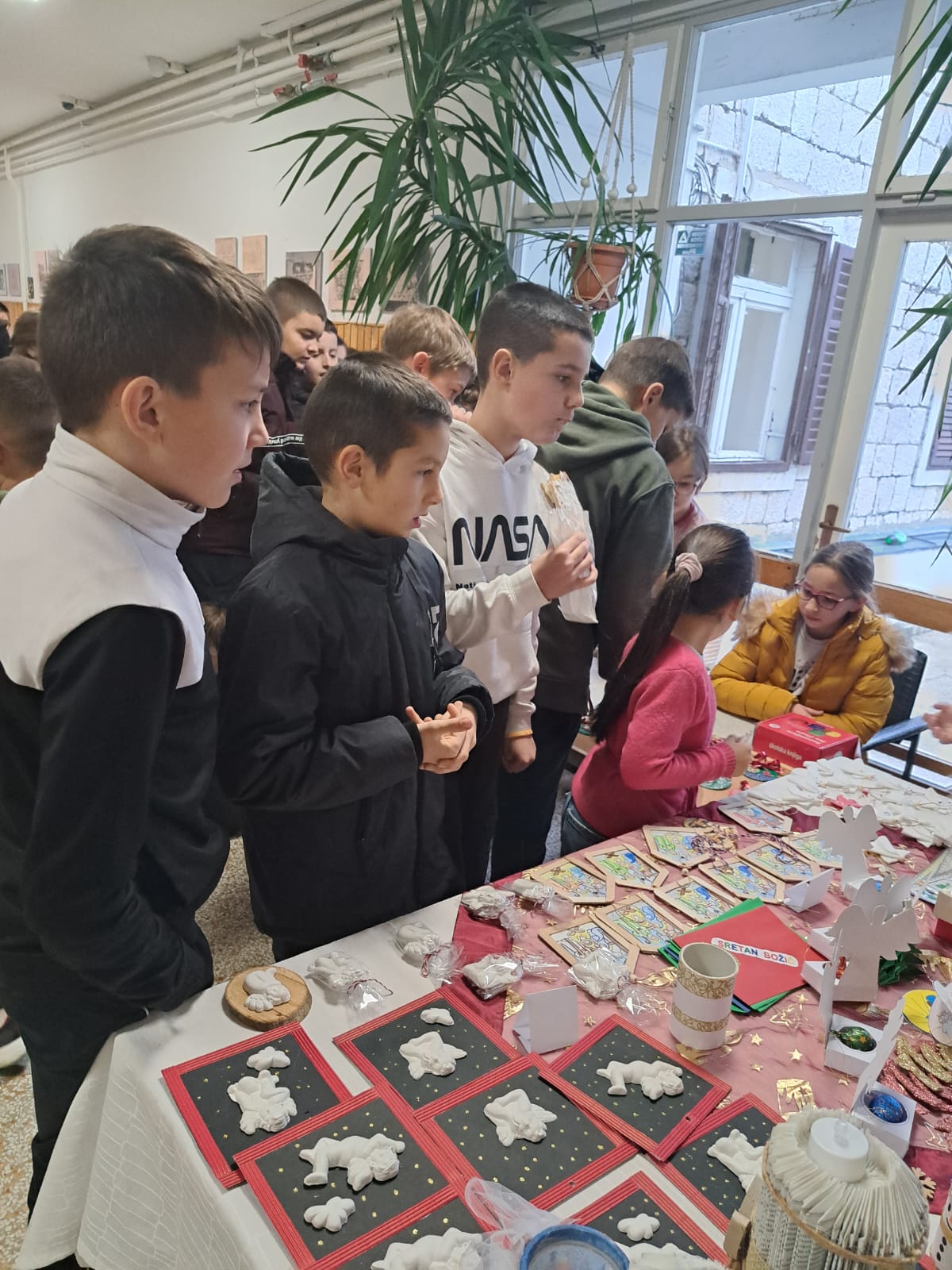 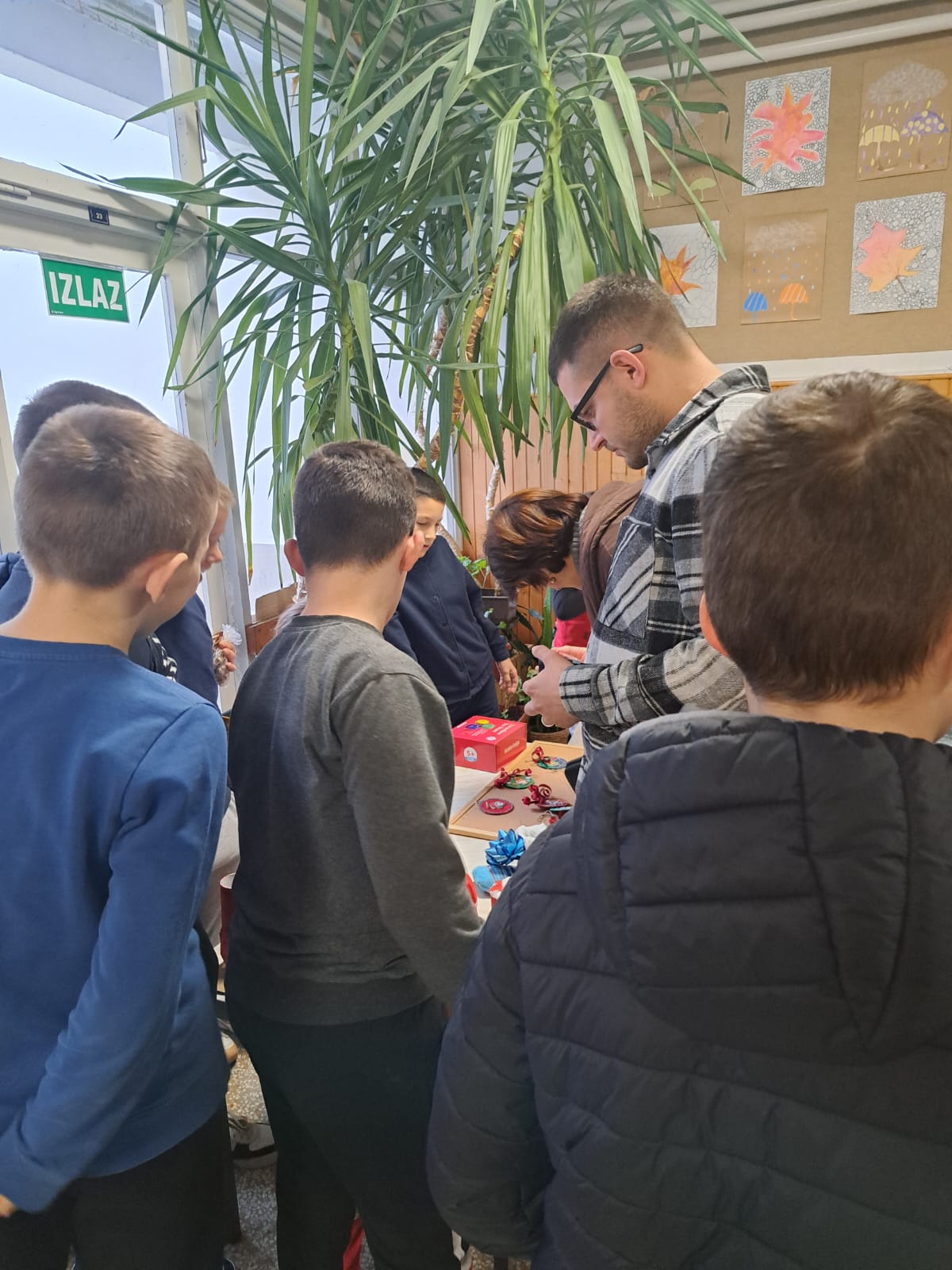 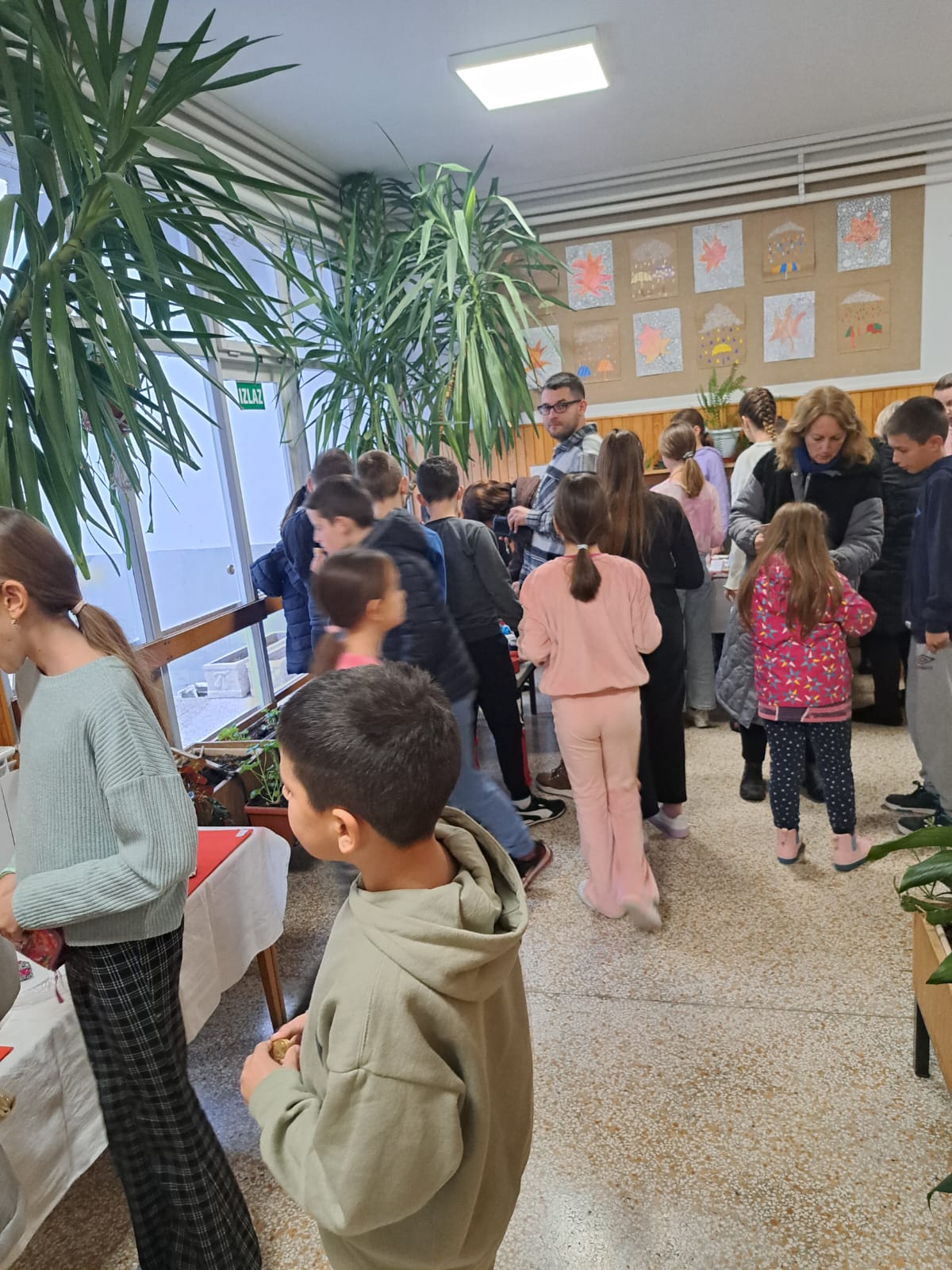 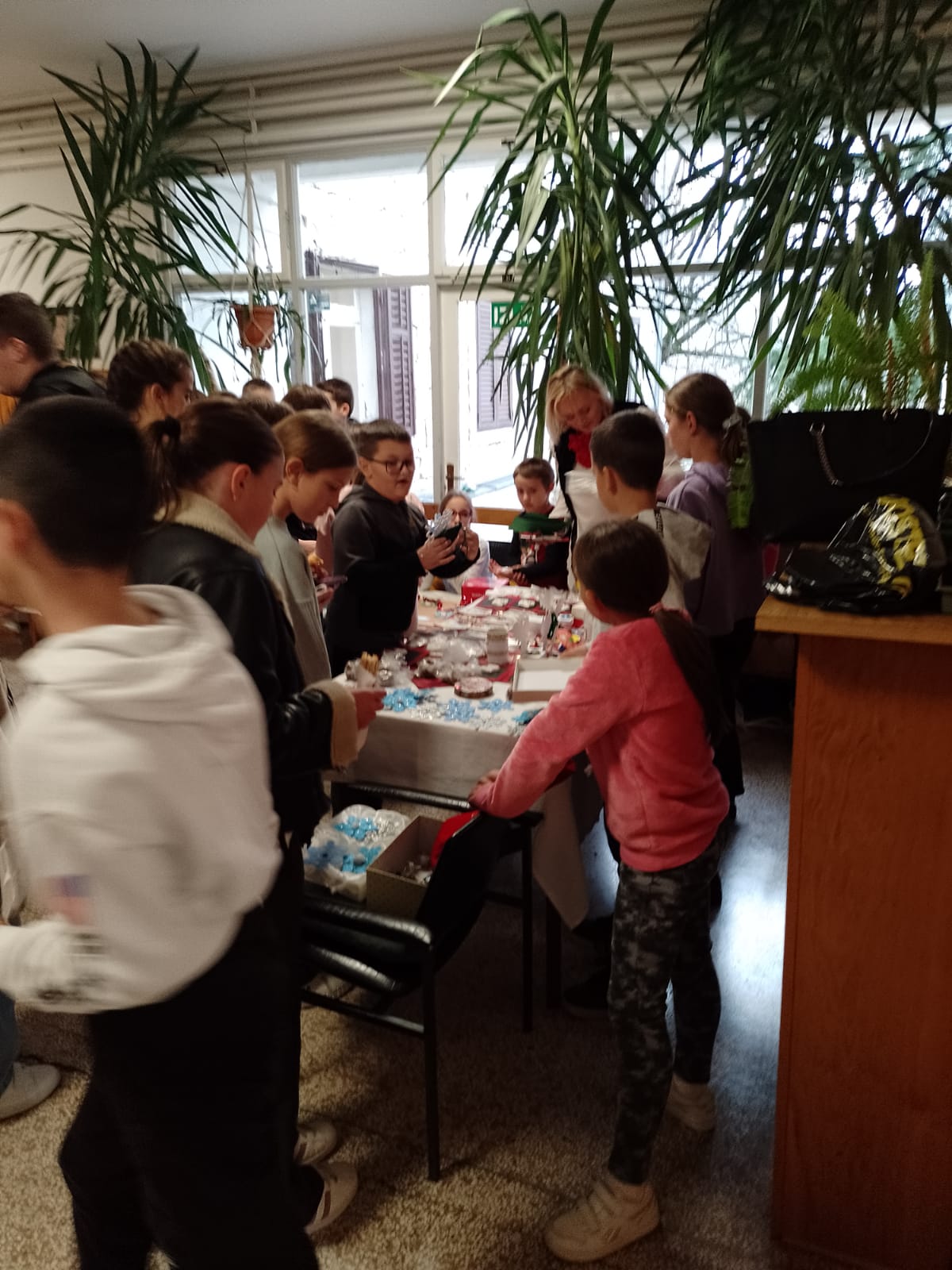 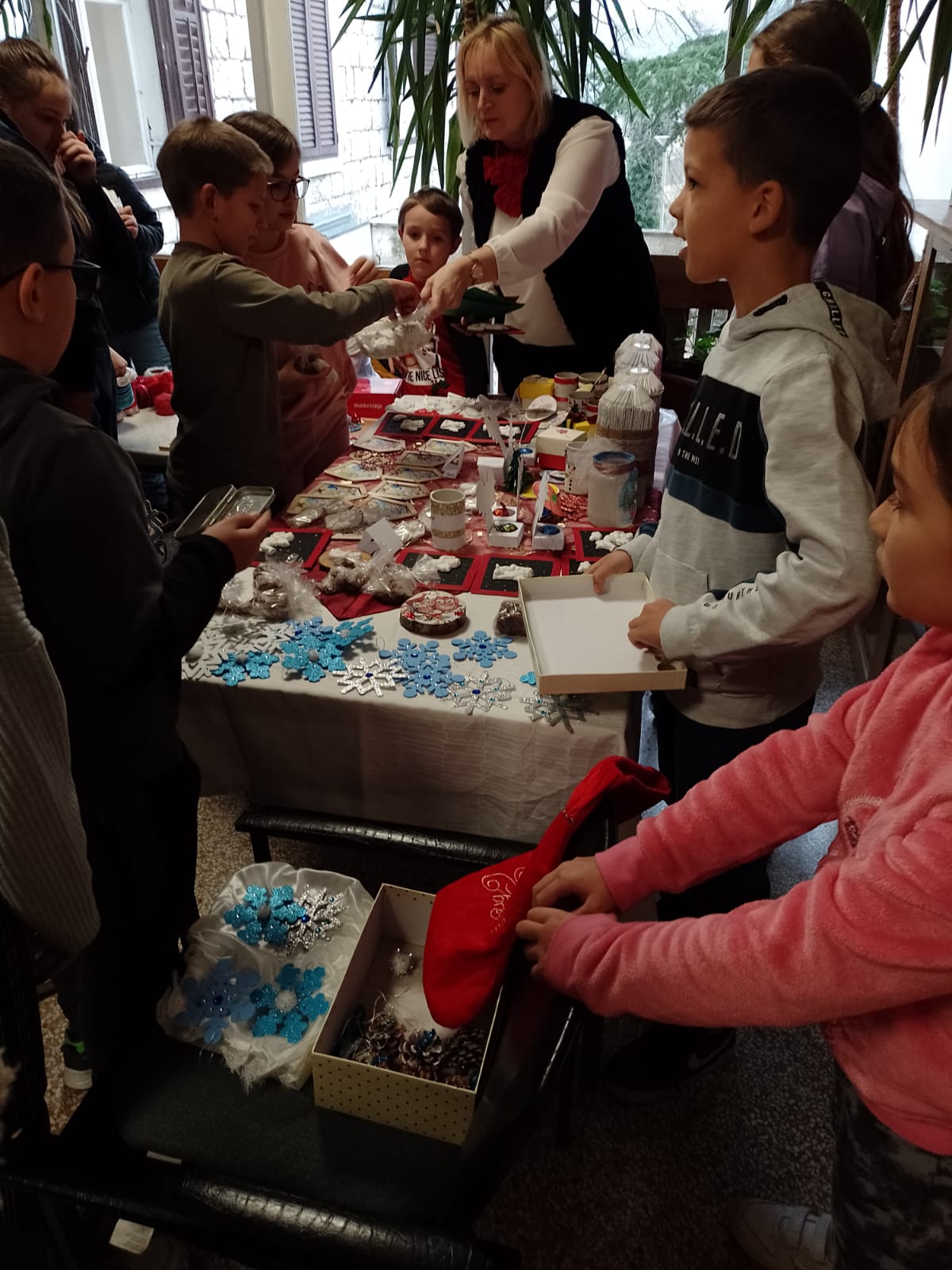 